Full Council Meeting AgendaNote: Following Open Meeting Law, 13D, this meeting is held fully electronically due to the health pandemic of COVID-19.June 14, 20232:00 to 4:00 pm via ZOOMGOV2:00 pm:	Call to order by Chair (5 minutes)ACTION: Approval of Agenda with majority voteACTION: Approval of Minutes April 12, 20232:05 pm:	Welcome and introductions (5 minutes)Ex-Officio Members2:10 pm:	Council Planning Committee: Nikki Villavicencio and Andy Christensen(5 minutes)2:15 pm:	Governance Systems Committee: Hope Johnson (5 minutes)2:20 pm:	On-Boarding Committee update: Ted Stamp (5 minutes)2:25 pm:	External Relationships Committee update: David Fenley (5 minutes)2:30 pm:	Finance Committee Discussion, Nikki V. (10 minutes) 2:40 pm:	Council Business (5 minutes)Membership appointments and elections2:45 pm:	Per Diem Update: Linda Gremillion (5 minutes)2:50 pm: 	Discuss the policy work group and develop a new committee (10 minutes)3:00 pm:	MCD Public Policy Update Trevor Turner and David Dively (20 minutes)3:20 pm:	State Fair Update: David Dively and Linda Gremillion (10 minutes)3:30 pm:	Disability Pride Update: David Dively and Linda Gremillion (10 minutes)3:40 pm:	Financial Report Summary, David Dively (5 minutes)3:45 pm:	Staff Reports (5 minutes)3:50 pm:	Membership Regional Reports (5 minutes)3:55 pm:	Public Comment (5 minutes)4:00pm:	Adjourn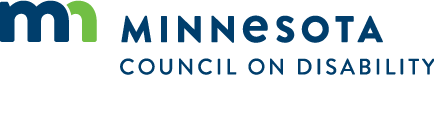 